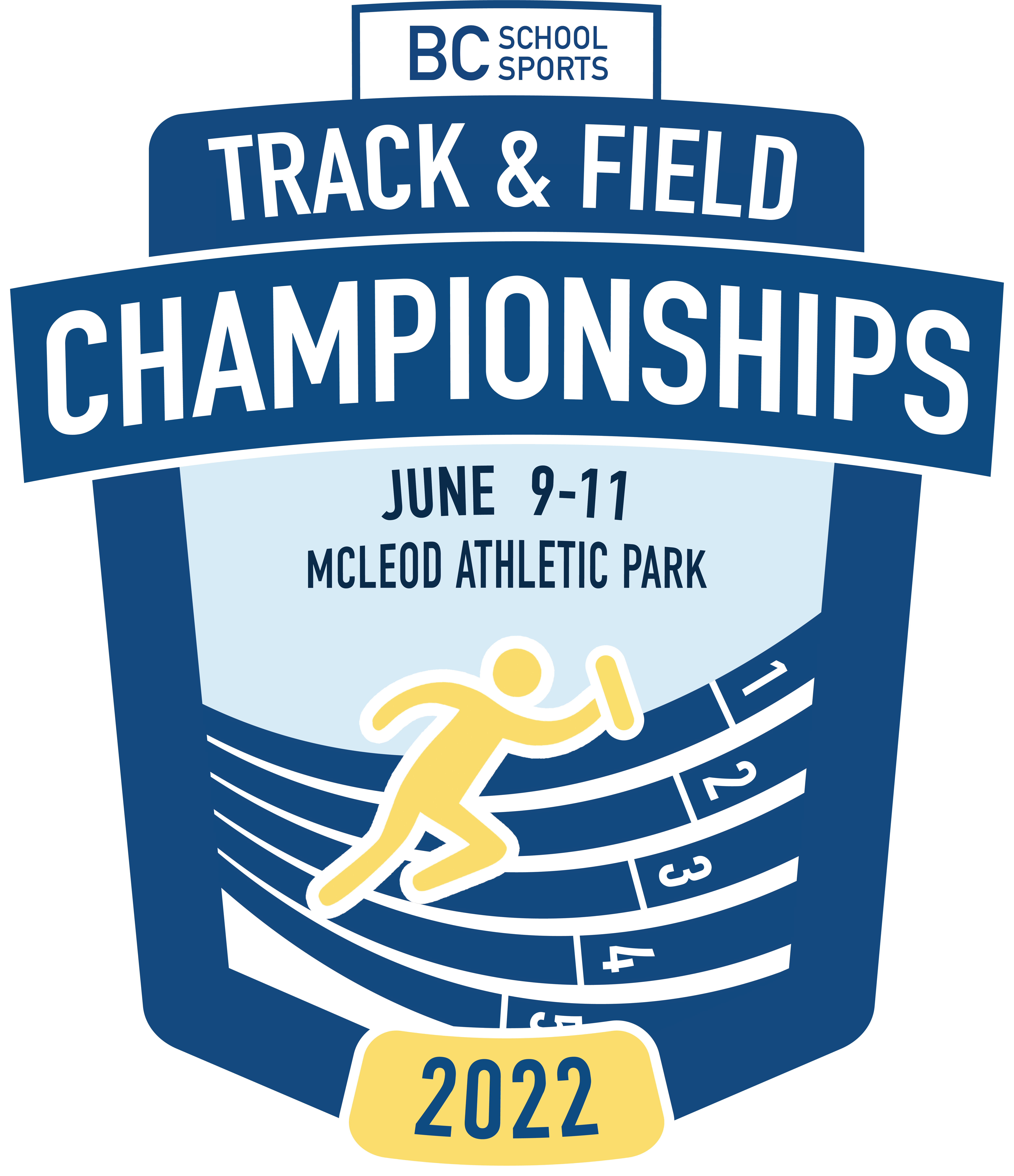 2022BC High School Track and FieldChampionships Technical PackageTable of Contents2022 BC School Sports Track and Field Provincial ChampionshipsGeneral InformationThe BC High School Track and Field Championships is sanctioned by BC Athletics and is hosted BC School Sports and the Track and Field Host Committee.Date: 		Thursday, Friday & Saturday:  June 9 -11, 2022Location:	Mcleod Athletic Park, LangleyFacility:	8 lane Mondo track		Change rooms, washrooms, concession availableMeet Director:	Andrew Lenton  alenton68@gmail.comEntry Fees:	$27.50 per athlete - 3 individual events maximum		$27.50 per relay teamSchools will be invoiced for entries by BC School Sports in the week following the championship event. Do not bring payment to the venue.Entries:	Zone Qualifiers will be forwarded automatically by Zone RepsOPEN ZONE & Gr. 8 entries must be entered by 5:00pm PST May 28,2022.   OPEN ZONE & Gr. 8 entries through www.trackie.regCoaches should ensure they have an active school account and account access with Trackie.com well before the entry deadline!Competition #’s:	All athletes must have a competition number to compete in an individual event.  School Coaches will be able to collect competition packages beginning noon Thursday June 9th.Competition packages must be picked up by an authorized school representative. In cases where the school coach is not able to attend, then a letter is required from the principal of the school which clearly indicates the person responsible for all athletes for duration of meet. Competition numbers will not be distributed to individual athletes / parents.Handwritten replacement numbers not accepted. Lost or misplaced numbers must be replaced by the competition secretary - $5 replacement fee.Qualifying InformationSenior Division (grade 11-12)		(32 berths by zone)Vancouver Sea to Sky			5North West					1North Central				1Fraser North					4Vancouver Island				5Eastern Valley				3Okanagan					4Kootenays					1Fraser South					6Open	Zone					2Junior Division (grade 9-10)		(32 berths by zone)Vancouver Sea to Sky			5North West					1North Central				1Fraser North					4	Vancouver Island				5Eastern Valley				3Okanagan					4Kootenays					1Fraser South					6Open	Zone					2Grade 8 “Invitational” Division	(24 berths by performance)Top 24 performances in BC – Individual events & relaysLimited eventsSprint performances – electronic timing required.Best performance from current year must be enteredSchool Coach must submit entry using Trackie (www.trackie.reg)A grade 8 athlete cannot compete in individual events at both the grade 8 level and the junior level. (Ex. Cannot compete in Gr. 8 shot put & Junior Discus) Must choose to compete in all individual events as either a Grade 8 or a Junior.Para and Special OPara and Special Olympic Athletes are non-scoring, and will be registered directly by their coach.  Please contact Andrew Lenton (alenton68@gmail.com) with your athlete roster by May 28.Entry Timeline- DeadlinesMay 01 – 15:	Coach’s check www.trackie.com account to ensure their school has an active account; update rosters. Ensure that school has a “school” account NOT a “club” accountMay 16:		Grade 8 entry available on www.trackie.comMay 16:	Junior Open Zone entry available on www.trackie.com			Senior Open Zone entry available on www.trackie.comMay 28:		Zone berth (automatic qualifiers) due by 5:00pm PST			Grade 8 Entry deadline – 5:00pm PST			Junior Open Zone entry deadline – 5:00pm PST			Senior Open Zone entry deadline – 5:00pm PSTMay 29		Multi-Events Entry deadline – 5:00pm PSTJune 01		Grade 8 Performance List postedJune 03		Junior & Senior performance lists posted – Draft 1June 03	3:30pm (PST) Final Scratch Deadline: Schools Billed for all entries after this date.June 05		Junior Performance List posted (with Open Zone entries)			Senior Performance List posted (with Open Zone entries)June 06	Final Performance List for Grade 8, Junior, & Senior PostedJune 09                      Day 1 - BC High School Track & Field ChampionshipsJune 10                       Day 2 - BC High School Track & Field ChampionshipsJune 11                        Day 3 - BC High School Track & Field ChampionshipsLive streaminghttp://www.athleticscanada.tvZone EntriesZone Berth EntriesQualifiers are forwarded by Zone representative by Hytek ADVANCERS function.Qualifiers from the North West, North Central, and Kootenay zones can submit on Excel or Word document.Zones must submit a complete list of athletes and relay teams by the deadline May 28, 2022 (5:00pm PST) Scratches and non-participating qualifiers should all be vetted prior to the deadline.  The zone entries submitted by the deadline should be a complete and final list.  Scratches following the deadline should be minimal and only for unexpected situations.Open Zone  Coaches must enter athletes through “Open Zone” process using (www.trackie.reg).  Automatic qualifiers can NOT be entered through the Open Zone. Any performance from a sanctioned meet of the current BC Championship year may be used.  Only 2022 performances accepted.  Sprint events must have an electronic time submitted.  Coaches may be requested to provide proof of performance.  If zones do not use all of their allocated berths, they will be reassigned to the Open Zone.Grade 8 EntriesCoaches must enter athletes through www.trackie.reg Coaches must enter an athlete’s best performance from the current year.  Top 24 entries will qualify for the BC High School Gr. 8 Invitational section.  AwardsIndividualMedals - 1st - 3rd placeRibbons - 4th - 8th placeOutstanding Senior Female Athlete of the Meet Outstanding Senior Male Athlete of the MeetMost Inspirational Athlete of the Meet TeamBanners:Overall Senior School Winner (Tiers 1 - 3)		Senior Boys Team Aggregate Winner (Tiers 1 - 3)Senior Girls Team Aggregate Winner (Tiers 1 - 3)Overall Junior School WinnerJunior Boys Team Aggregate WinnerJunior Girls Team Aggregate WinnerEvent ListGrade 8 “Invitational”Heats/Finals: 	100m, 200m, 400m, 800m, 80mh (Girls)/100mh (Boys), 200mhTimed Finals: 	1500m, 3000m, 4x100m, 4x400mField Events:	Long jump, triple jump, high jump, shot put, javelinJunior (Grade 9-10)Heats/Finals:	100m, 200m, 400m, 800m, 1500m, 80mh (Girls)			100mh (Boys), 300mh, 4x100m, 4x400mTimed Finals:	1500m Steeplechase, 3000m, 1500m RacewalkField Events:	Javelin. Hammer, Discus, Shot Put, High Jump, Triple Jump, Long JumpSenior (Grade 11-12)Heats/Finals:	100m, 200m, 400m, 800m, 1500m, 100mh (Girls)			110mh (Boys), 400mh, 4x100m, 4x400mTimed Finals:	1500m/2000m Steeplechase, 3000m, 1500m RacewalkField Events:	Javelin. Hammer, Discus, Shot Put, High Jump, Triple Jump, Long JumpPara and Special OTimed Finals:	100m, 400mField Events:	Shot PutRules & RegulationsMarshallingTrack athletes must marshal in the ACC (Athlete Control Centre) 30 minutes before their event.No electronic devices of any sort allowed in the ACC or Competition areasField event athletes must marshal at their competition siteCompetition NumbersCompetition numbers must be worn on the front for all track events, and front or back for field events. Athletes must have a competition bib number to compete. A charge of $5 will be issued for lost/reissue of athlete numbers.  Athletes attempting to compete using handwritten competition numbers will NOT be allowed to compete.ImplementsAll implements will be supplied by the meet organizers.  Athletes may use their own implements providing they meet IAAF standards.  They must be weighed-in and measured at least 45 minutes prior to competition.  Spike LengthThe maximum spike length allowed is 7mm for all events except high jump and javelin.  Maximum spike length for high jump and javelin is 9mm.Athletes with Conflicting EventsTrack events take precedent over field events.  Athletes must notify the officials at all field events that are in conflict.  Athletes in the field events will forego their attempt in a round if the round has been completed before they return.Qualifying for FinalsField Events Athletes finishing in the top 8 after 3 rounds will advance to finals and receive another 3 attemptsTrack Events	Athletes and relays finishing in the top 8 will advance to finalsAdvancement formulas (100m – 800m)	(Grade 8)		3 heats – Top 2 automatic + next 2 best times	(Junior/ Senior)	4 heats – Top 2 automatic Advancement formula (1500m)				2 heats – Top 4 automatic + next 4 best timesCompetitive AttireAll athletes must compete in their school uniform. Relay teams should be in identical uniforms. Athletes not in a school uniform will not be allowed to compete.MedicalA qualified first aid attendant will be on site.ProtestsProtests must be made within the 30-minute timeline of the official posting of result.A written protest accompanied with $50 must be given to the Competition Secretary.  The protest will be reviewed by the Jury of Appeal.  If the protest is upheld then the protest fee will be returned.The Jury of Appeal is comprised of three impartial experienced persons who will review evidence & make a decision. Their decision is final.(See IAAF Rule #146)Competition CategoryAthletes may only compete in individual events at the same level.  For example:A gr. 8 cannot compete in the gr. 8 shot put and in the junior discus)A gr. 10 athlete cannot compete in the junior 100m and in the senior 400mGr. 8 athletes are ineligible for Junior Racewalk, discus & hammer throw events; unless, they are competing in the junior category in all individual events.Athletes, however, may compete in a different relay category from their individual events.For example:A gr. 10 athlete may compete in the junior 100m AND in the senior 4x100m.A gr. 9 athlete may compete in the junior 400m AND in the senior 4x400m.A gr. 10 athlete may compete in the junior 4x400m AND in the senior 4x100m.Technical SpecificationsHurdle Specifications BOYS 				GIRLSGrade 8 	100m - 33” (0.84m)		80m – 30” (0.762m)Junior 		100m - 36” (0.914m)		80m – 30” (0.762m)Senior 		110m - 36” (0.914m)		100m – 33” (0.84m)Grade 8	200m - 30” (0.762m)		200m - 30” (0.762m)Junior 		300m - 33” (0.84m)		300m - 30” (0.762m)Senior               400m - 36” (0.914m)	                400m - 30” (0.762m)                Steeplechase Specifications BOYS Junior	 	1500m - 30” (0.762m) with water Senior 		2000m - 33” (0.84m) with water GIRLS Junior 		1500m - 30” (0.762m) with water Senior 		1500m - 30” (0.762m) with water Team ScoringPoints are scored for individual & relay events based on the following:1st	-	10 points2nd	-	8   points3rd	-	6   points4th	-	5   points5th	-	4   points6th	-	3   points7th	-	2   points8th	-	1   pointsPoints accumulate for team scoring in the Junior & Senior categories.Designated School RepresentativesSchools are required to have a school coach at the competition site, however, in cases where the school coach is unable to attend the school must have a designated school representative on site with their student-athletes. An authorization letter is required if a school coach is not on site. The designated school representative must present the letter at the competition site, authorizing them as the representative by the school principal. The letter should be on school letterhead & signed by the school principal.Competition numbers will NOT be given out to athletes or parents; only school coaches & designated school representatives.Championship AwardsThe following awards are given out to athletes at the Championship event. Only senior athletes are eligible for these awardsOutstanding Female PerformanceOutstanding Male PerformanceMost Inspirational PerformanceCoaches may submit an Awards Nomination Form during the championship event to the competition secretary.  A panel of three experienced school representatives will go through the nominations and determine the winners.Failure to ParticipateBased on the IAAF Competition Rules, an athlete shall be excluded from participation in all further events (including other events in which he is simultaneously participating) in the competition, including relays, in cases where:a final confirmation was given that the athlete would start in an event but then failed to participate.Final Confirmation of Participation for BC’s – Friday, June 03, 2022 - midnightScratch deadline is Friday, June 3, 2022– midnightA $50 charge to schools for any scratches after this datean athlete qualified in a Qualification Round of an event for further participation in that event but then failed to participate further;an athlete failed to compete honestly with bona fide effort.  The relevant Referee will decide on this and the corresponding reference must be made in the official results.A medical certificate provided by a medical doctor may be accepted as sufficient reason to accept that the athlete became unable to compete after confirmations closed or after competing in a previous round but will be able to compete in further events on a subsequent day of the competition.  Other justifiable reasons (e.g. factors independent of the athlete own actions, such as problems with the official transport system) may, after confirmation, also be accepted by the Technical Delegate(s).BC School Sports Track & Field Championships ScheduleTHURSDAY, June 9th FRIDAY, June 10th FRIDAY, June 10th (cont’d) SATURDAY, June 11thGirlsShot Put Hammer ThrowDiscus ThrowJavelin ThrowSenior4 kg4 kg1kg600 gJunior 3 kg 3 kg 1 kg500g  Grade 83 kg  3 kg  1 kg500g BoysShot PutHammer ThrowDiscus ThrowJavelin ThrowSenior6 kg 6 kg1.75 kg800 gJunior5 kg  5 kg 1.5 kg700 gGrade 84 kg4 kg 1 kg600 g TRACK EVENTSTRACK EVENTSTRACK EVENTS3:00Welcome Address- National Anthem -3:05Steeplechase JG, JB Final3:50400m Heats8G, 8B, JG, JB, SG, SB5:301500m HeatsJG, JB, SG, SB          8G, 8B Timed Final7:104x100m Finals8G, 8B                     Timed Finals7:354x100m HeatsJG, JB, SG, SB3:05   FIELD EVENTS3:05   FIELD EVENTS5:15   FIELD EVENTS5:15   FIELD EVENTS8G-8GHigh Jump8BHigh Jump8BTriple JumpJGTriple JumpJGShot PutJBLong JumpJBDiscusSGDiscusSGLong JumpSBJavelinSBSOShot Put (Special Olympics)TRACK EVENTSTRACK EVENTSTRACK EVENTS8:35Sprint Hurdles HeatsSB, JB, SG, 8B, JG, 8G10:20100m Heats8G, 8B, JG, JB, SG, SB11:30SteeplechaseSG, SB Final12:15BREAK - BC T&F AGM  -BREAK - BC T&F AGM  -1:55Opening CeremonyNational Anthem2:05Sprint Hurdles FinalsSB, JB, SG, 8B, JG, 8G2:35100m Para / SO EventsWheelchair, Ambulatory, SO2:55100m Finals8G, 8B, JG, JB, SG, SB3:30400m FinalsPara, 8G, 8B, JG, JB, SG, SB, SO4:151500m FinalsJG, JB, SG, SB4:554 X 100m Relay FinalsJG, JB, SG, SB5:204 X 400m Relay Finals8G, 8B Timed Finals 6:154 x 400m Relay HeatsJG, JB, SG, SB8:30   FIELD EVENTS8:30   FIELD EVENTS11:00 FIELD EVENTS11:00 FIELD EVENTSSBDiscusSGHammer9:00 FIELD EVENTS9:00 FIELD EVENTS2:00 FIELD EVENTS2:00 FIELD EVENTS4:30 FIELD EVENTS4:30 FIELD EVENTS8GLong Jump8G-8GJavelin8BJavelinJBTriple Jump8BShot PutParaShot Put (Female)JGJavelinJGLong JumpJBPole VaultJBShot PutJB-SGHigh JumpSGPole VaultJBHammerSBTriple JumpSBHigh JumpSG-ParaShot Put (Male) 10:15 startSBHammerSB-TRACK EVENTSTRACK EVENTSTRACK EVENTS8:30800m Heats8G, 8B, JG, JB, SG, SB10:20400/300 m Hurdles HeatsSB, SG, JB, JG11:30200m Hurdles Timed Finals8B, 8G11:551500 m Racewalk Timed FinalsJG, JB, SG, SB12:35200m Heats8G, 8B, JG, JB, SG, SB2:05- Welcome Address - - National Anthem -2:10400/300 Hurdle FinalsSB, SG, JB, JG2:303000 m FinalsJG, JB, SG, SB3:30800 m Finals8G, 8B, JG, JB, SG, SB4:00200 m Finals8G, 8B, JG, JB, SG, SB4:253000 m Finals8G, 8B4:554X400 m Relay FinalsJG, JB, SG, SB5:25Awards & Presentations12:30   FIELD EVENTS12:30   FIELD EVENTSSBPole Vault9:00   FIELD EVENTS9:00   FIELD EVENTS12:00 FIELD EVENTS12:00 FIELD EVENTS2:30 FIELD EVENTS2:30 FIELD EVENTS8GShot Put8G-8GTriple Jump8B-8B-8BLong JumpJGPole VaultJGHammerJGHigh JumpJGDiscusJBHigh JumpJB-JBJavelinSGShot PutSGJavelinSGTriple JumpSB-SBShot PutSBLong Jump